 	Starter Training Log	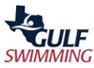 Official’s Legal Name: 		Date:  	Meet Location (Short or Long Course):  		 Number of Sessions Worked:  	Number of Sessions Worked Before This Meet:  	The purpose of this form is to provide feedback of skills which need to be improveSKILLS OBSERVED	RATING	COMMENT(S) ON SKILL(S) TO BE IMPROVEDMeet Referee Name: 		Date:  	Meet Referee Signature:  	Certification Recommendation will be submitted:                   ( YES / NO )Requires 100% met of all requirements above to be considered.Please refer to the latest updated GULF Certification Guideline for eligibility.GULF Meet Referee is required to submit a separate recommendation to support this documentation to the GULF LSC Officials Chairman ( Brian L. Walls )Effective as of February 1, 2022. All past versions are obsoleteX = Improvement NeededR = Ready For RecommendationN/A = Not Observed or Not ApplicableAppearance and dress attireArrive on time and checked inAttended briefing on timeAccepts assignment as givenChecks equipment before the start of each sessionUnderstands how the starting module works and operatesVoice quality “Take Your Mark” and other commandsTeamwork with Deck Refereeand other OfficialsRecording accurate Order Of Finish (OOF)Knowledge of Starting RulesDeck Position / Handling MicPatience, Poise, ConfidenceUnderstands how to Start Disabled SwimmersAbility to record distance lap Counting/Ringing BellRecognizes false starts/poorstartsKnows how to handle mistakes/unusual situations